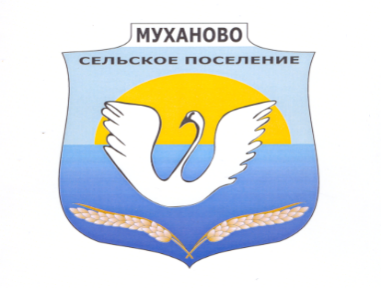 Ежемесячная информационная газета сельского поселения МухановоОФИЦИАЛЬНО                                                                                ПОСТАНОВЛЕНИЕ  от 23.12.2022 №135О внесении изменений в постановление Администрации поселения Муханово от 12.12.2016 №114 «Об утверждении муниципальной программы «Повышение эффективности муниципального управления в сельском поселении Муханово Кинель-Черкасского района Самарской области» на 2017-2025 годы»Руководствуясь распоряжением Администрации поселения Муханово от 23.12.2022 №67  «О разработке проектов постановлений Администрации поселения Муханово «О внесении изменений в муниципальные программы сельского поселения Муханово», ПОСТАНОВЛЯЮ:1. Внести в постановление Администрации поселения Муханово от 12.12.2016 №114 «Об утверждении муниципальной программы «Повышение эффективности муниципального управления в сельском поселении Муханово Кинель-Черкасского района Самарской области» на 2017-2025 годы» следующие изменения:В муниципальной программе «Повышение эффективности муниципального управления в сельском поселении Муханово Кинель-Черкасского района Самарской области» на 2017-2025 годы (далее – муниципальная программа):    	 в тексте муниципальной программы:   	 приложение 2 к муниципальной программе изложить в редакции приложения к настоящему постановлению.2. Контроль за выполнением настоящего постановления оставляю за собой.3. Опубликовать настоящее постановление в газете «Мухановские вести».4.Положения настоящего постановления, относящиеся к правоотношениям 2022 года, вступают в силу со дня его официального опубликования.Положения настоящего постановления, относящиеся к 2023-2025 годам, вступают в силу с 1 января 2023 года.Глава сельского поселения Муханово		                                                                                        В.А.ЗолотийчукПриложение к постановлению Администрациисельского поселения Муханово от 23.12.2022 №135ПРИЛОЖЕНИЕ 2 к муниципальной программе «Повышение эффективности муниципального управления в сельском поселении Муханово Кинель-Черкасского района Самарской области» на 2017-2025 годы»Перечень основных мероприятий по реализации муниципальной программы «Повышение эффективности муниципального управления в сельском поселении Муханово Кинель-Черкасского района Самарской области» на 2017-2025 годы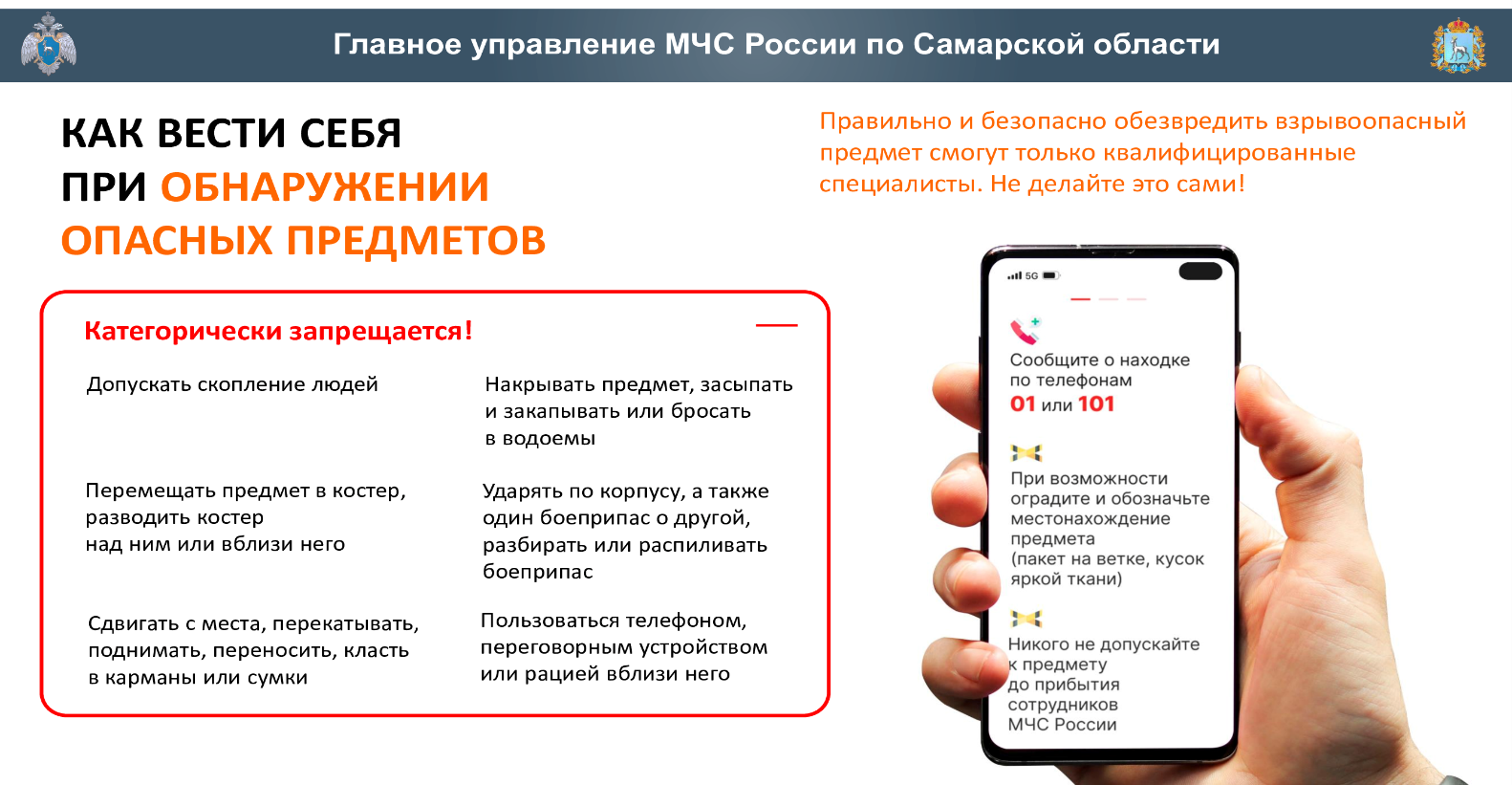 Памятка для населения «Меры по профилактике ОРВИ и гриппа»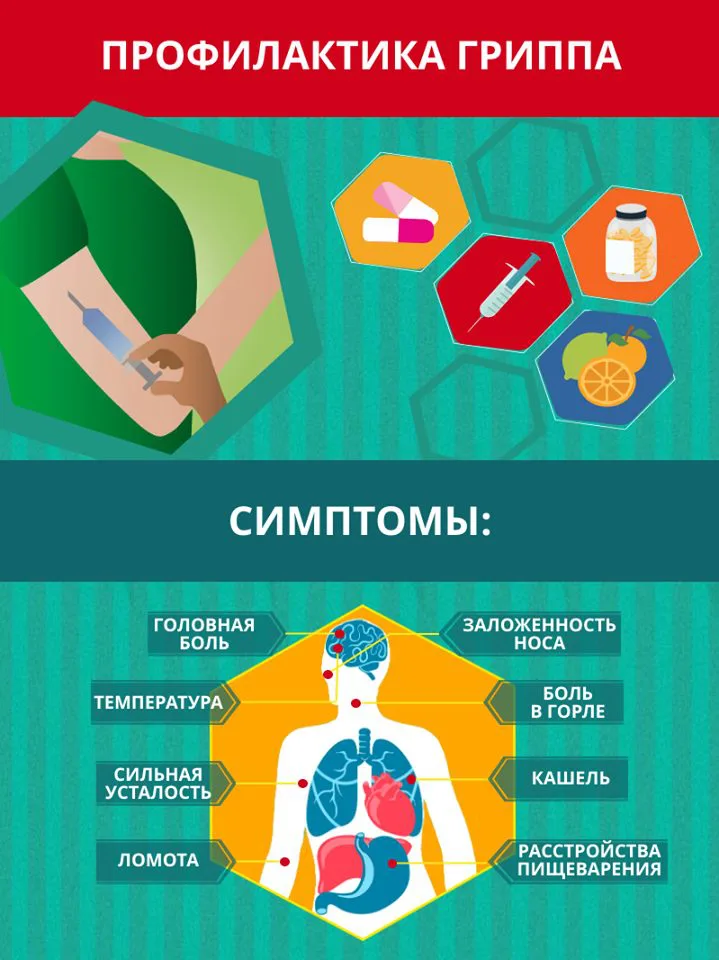 	Грипп и другие острые респираторные вирусные инфекции (ОРВИ) находятся на первом месте по числу ежегодно заболевающих людей. Серовариантов других респираторных вирусов очень много, например, у риновирусов их насчитывают более 100, у аденовирусов около 60. Вирус гриппа постоянно меняет свою структуру, и новый, измененный, вариант способен поражать человека вновь. Таким образом переболевший гриппом имеет хороший иммунитет против конкретного штамма, но этот иммунный барьер не может оградить человека от измененного варианта. Новый штамм легко проникает в организм человека через этот барьер, что приводит вновь к развитию инфекции.Для кого опасен гриппОсобенно тяжело переносят грипп дети и пожилые люди, для этих возрастных групп очень опасны осложнения, которые могут развиться во время заболевания. Дети болеют гриппом тяжело в связи с тем, что их иммунная система еще не встречалась с данным вирусом, а для пожилых людей, так же, как и для людей с хроническими заболеваниями, вирус опасен по причине ослабленной иммунной системы.Кто в группе рискадети младше 2-х лет;люди старше 60 лет;больные хроническими заболеваниями легких (бронхиальная астма, хроническая обструктивная болезнь легких и др.;больные хроническими заболеваниями сердечно-сосудистой системы (врожденные пороки сердца, ишемическая болезнь сердца, сердечная недостаточность);больные хроническими заболеваниями печени (цирроз);больные с хроническими заболеваниями почек;больные с иммунодефицитными состояниями;больные с заболеваниями эндокринной системы и нарушениями обмена веществ;беременные женщины;медицинский персонал;работники общественного транспорта, предприятий общественного питания и др.Как происходит заражение гриппомГрипп очень заразное заболевание. Эта инфекция передается от больного человека здоровому с невидимыми капельками слюны или слизи, которые выделяются во время чихания, кашля и даже во время разговора. Кроме того, вирус гриппа передается через грязные руки, если на них есть засохшие капельки инфицированной биологической жидкости больного человека.Симптомы гриппавысокая температура (38-40°С);заложенность носа, редкий сухой кашель, першение в ротоглотке, несильная боль в горле;озноб, общее недомогание, головная боль, боли в мышцах (ногах, пояснице), слабость, боли при движении глазных яблок;отсутствие аппетита, иногда тошнота и рвота, у детей иногда отмечается также диарея.Признаки интоксикации продолжаются около 5 дней. Если температура держится дольше, возможно, возникли осложнения.Осложнения гриппапневмония (вероятность летального исхода 40%);энцефалиты, менингиты;грипп у беременной женщины может вызвать осложнения беременности, патологии плода;обострение хронических заболеваний.Что делать, если заболели гриппомЗаболевший человек должен оставаться дома и не создавать угрозу заражения для окружающих. Лечение заболевания проводится под контролем врача, который только после осмотра пациента назначает схему лечения и дает другие рекомендации. Больной гриппом должен соблюдать постельный режим, включить в рацион фрукты и овощи богатые витаминами, рекомендуется обильное питье.Антибиотики и гриппПринимать антибиотики в первые дни заболевания гриппом — большая ошибка. Антибактериальные препараты не способны справиться с вирусом, а кроме того, они убивают нормальную микрофлору и ослабляют иммунитет. Антибиотики назначаются врачом только в случае развития осложнений, вызванных присоединением бактериальной инфекции.Профилактика гриппаСамым эффективным способом профилактики является вакцинация. Состав вакцины против гриппа меняется ежегодно по рекомендации ВОЗ.Прежде всего, вакцинироваться рекомендуется тем, кто входит в группу риска.Кроме того, для профилактики гриппачасто и тщательно мойте руки с мылом, особенно после кашля или чихания. Спиртосодержащие средства для очистки рук также эффективны;избегайте контактов с людьми с гриппоподобными симптомами (по возможности держаться от них на расстоянии примерно 1 метра);регулярно проветривайте помещения, проводите влажную уборку;реже посещайте места скопления людей;рекомендуется использовать маску в местах скопления людей. Заменять использованную маску на новую чистую маску, как только используемая маска станет влажной. Не следует использовать повторно маски, предназначенные для одноразового использования;избегайте объятий, поцелуев и рукопожатий при встречах;не трогайте лицо, глаза, нос немытыми руками;придерживайтесь здорового образа жизни, включая полноценный сон, употребление «здоровой» пищи, физическую активность;в случае появления заболевших в семье обратитесь к врачу.Почему нужна вакцинация от гриппагрипп очень заразен;быстро распространяется;вызывает серьезные осложнения;протекает намного тяжелее других ОРВИ.Вакцинация детей против гриппа возможна, начиная с 6-месячного возраста. Для надежной защиты от гриппа вакцинацию необходимо проводить ежегодно.Как защитить от гриппа детейЧтобы защитить от гриппа детей в возрасте до 6 месяцев, необходимо провести вакцинацию всех контактирующих с ребенком лиц до начала эпидемии гриппа. Взрослые должны соблюдать основные меры профилактики. В период эпидемии запрещено посещать с младенцем места массового скопления людей, а также не рекомендуется собирать дома гостей.Детей старше 6 месяцев можно прививать от гриппа и, кроме этого, чаще гулять с ребенком на свежем воздухе, воздержаться от посещения мест массового скопления людей.Будьте здоровы!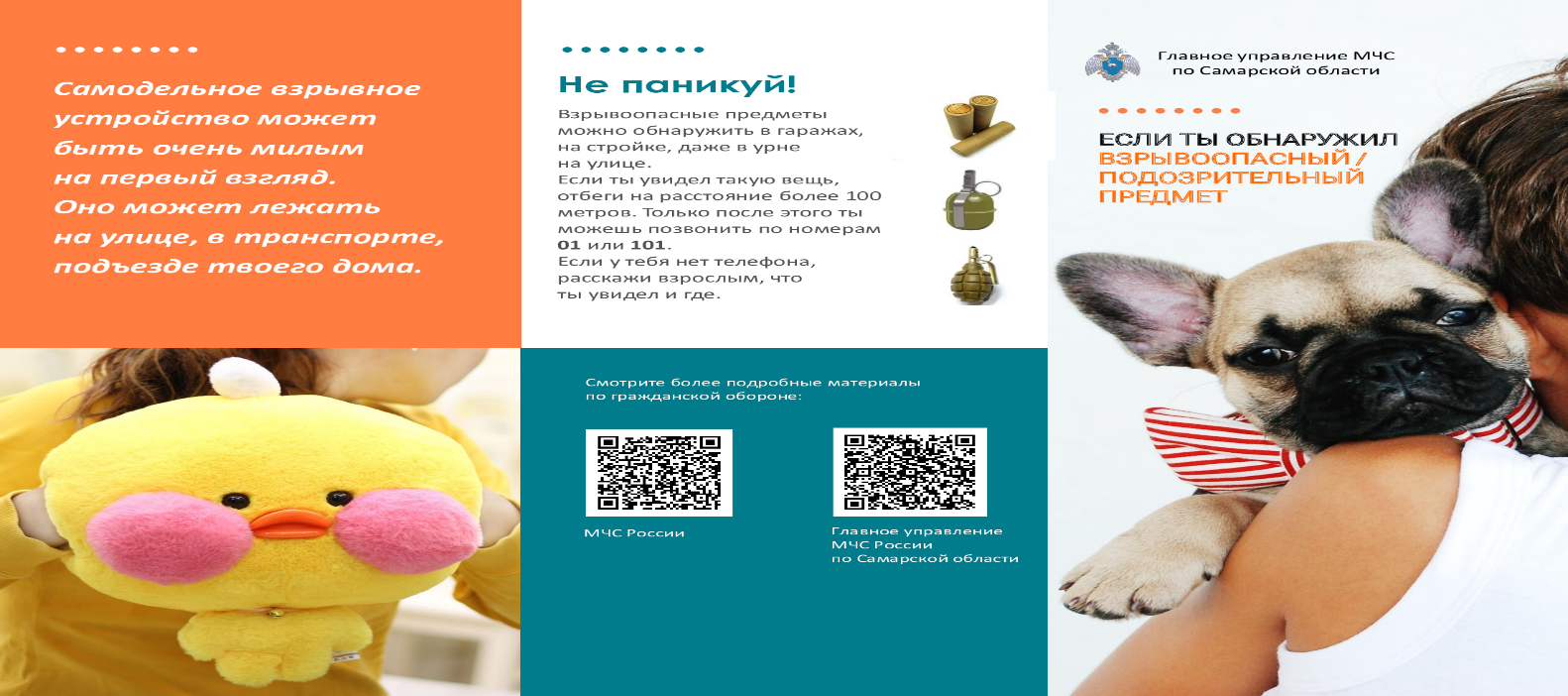 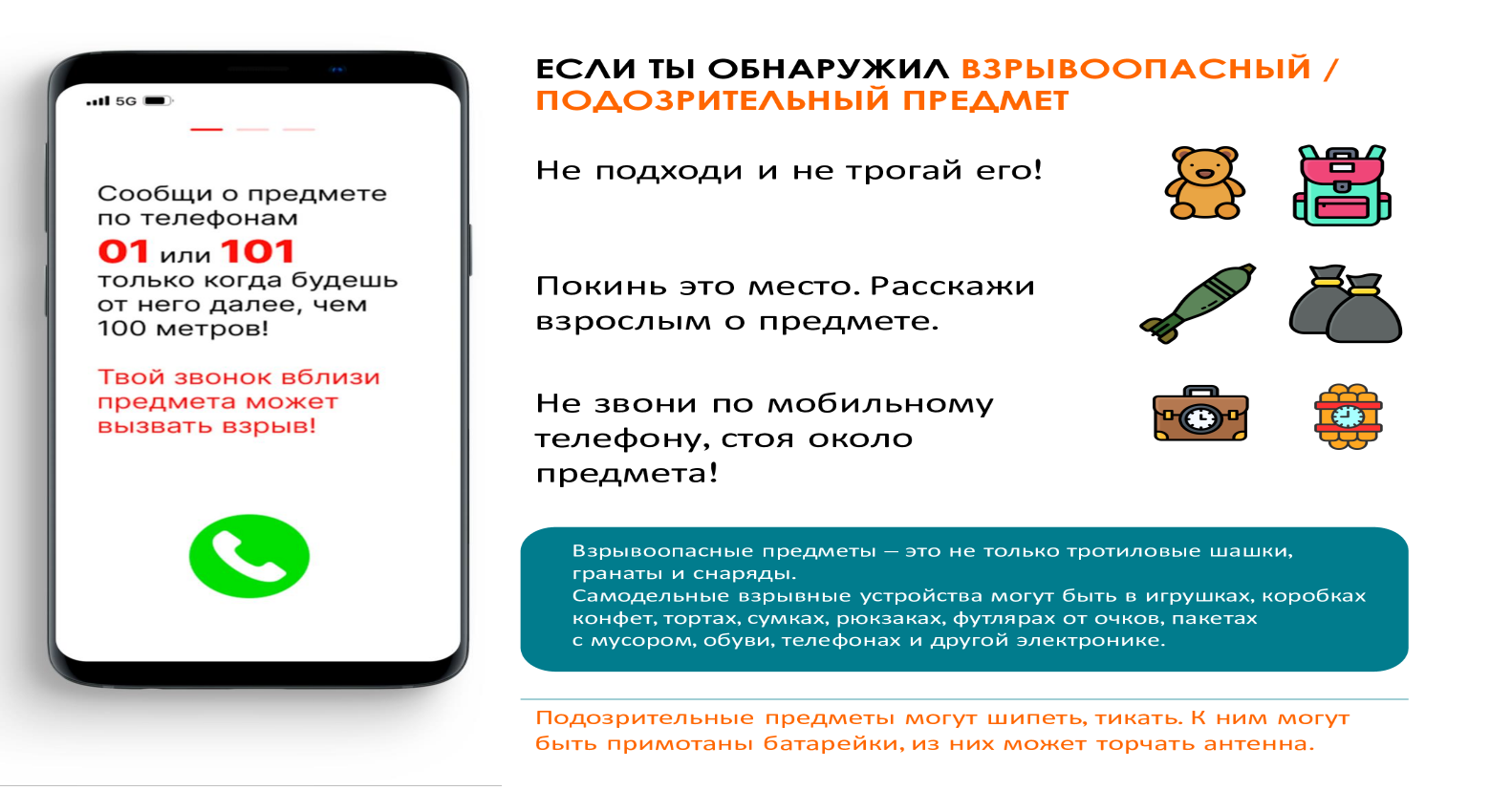 Соучредители газеты «Мухановские вести»: Администрация сельского поселения Муханово муниципального района Кинель-Черкасский Самарской области, Собрание представителей сельского поселения Муханово муниципального района Кинель-Черкасский Самарской области.Издатель Администрация сельского поселения Мухановомуниципального района Кинель-Черкасский Самарской областиГлавный редактор Калинчева Евгения БорисовнаАдрес редакции: Самарская обл., Кинель-Черкасский р-н, с. Муханово, ул. Школьная, 1В. тел.:2-33-48 Газета выпускается не реже одного раза в месяц.Газета распространяется бесплатно. Тираж газеты 110 экз. № 64 (519) от 26.12.2022№ п/пНаименование цели, задачи, основных мероприятийОтветственные исполнители (соисполнители) основных мероприятийСрок реализацииФорма бюджетных ассигнованийОбъем финансирования по годам, тыс. рублейОбъем финансирования по годам, тыс. рублейОбъем финансирования по годам, тыс. рублейОбъем финансирования по годам, тыс. рублейОбъем финансирования по годам, тыс. рублейОбъем финансирования по годам, тыс. рублейОбъем финансирования по годам, тыс. рублейОбъем финансирования по годам, тыс. рублейОбъем финансирования по годам, тыс. рублейОбъем финансирования по годам, тыс. рублейИсточники финансированияОжидаемый результат№ п/пНаименование цели, задачи, основных мероприятийОтветственные исполнители (соисполнители) основных мероприятийСрок реализацииФорма бюджетных ассигнований201720182019202020212022202320242025ВсегоИсточники финансированияОжидаемый результатЦель.Повышение эффективности деятельности органов местного самоуправления сельского поселения Муханово Кинель-Черкасского района Самарской областиЦель.Повышение эффективности деятельности органов местного самоуправления сельского поселения Муханово Кинель-Черкасского района Самарской областиЦель.Повышение эффективности деятельности органов местного самоуправления сельского поселения Муханово Кинель-Черкасского района Самарской областиЦель.Повышение эффективности деятельности органов местного самоуправления сельского поселения Муханово Кинель-Черкасского района Самарской областиЦель.Повышение эффективности деятельности органов местного самоуправления сельского поселения Муханово Кинель-Черкасского района Самарской областиЦель.Повышение эффективности деятельности органов местного самоуправления сельского поселения Муханово Кинель-Черкасского района Самарской областиЦель.Повышение эффективности деятельности органов местного самоуправления сельского поселения Муханово Кинель-Черкасского района Самарской областиЦель.Повышение эффективности деятельности органов местного самоуправления сельского поселения Муханово Кинель-Черкасского района Самарской областиЦель.Повышение эффективности деятельности органов местного самоуправления сельского поселения Муханово Кинель-Черкасского района Самарской областиЦель.Повышение эффективности деятельности органов местного самоуправления сельского поселения Муханово Кинель-Черкасского района Самарской областиЦель.Повышение эффективности деятельности органов местного самоуправления сельского поселения Муханово Кинель-Черкасского района Самарской областиЦель.Повышение эффективности деятельности органов местного самоуправления сельского поселения Муханово Кинель-Черкасского района Самарской областиЦель.Повышение эффективности деятельности органов местного самоуправления сельского поселения Муханово Кинель-Черкасского района Самарской областиЦель.Повышение эффективности деятельности органов местного самоуправления сельского поселения Муханово Кинель-Черкасского района Самарской областиЦель.Повышение эффективности деятельности органов местного самоуправления сельского поселения Муханово Кинель-Черкасского района Самарской областиЦель.Повышение эффективности деятельности органов местного самоуправления сельского поселения Муханово Кинель-Черкасского района Самарской областиЦель.Повышение эффективности деятельности органов местного самоуправления сельского поселения Муханово Кинель-Черкасского района Самарской областиЗадача 1. Совершенствование муниципального управления, достижение поставленных целей деятельности по повышению результативности деятельности органов местного самоуправленияЗадача 1. Совершенствование муниципального управления, достижение поставленных целей деятельности по повышению результативности деятельности органов местного самоуправленияЗадача 1. Совершенствование муниципального управления, достижение поставленных целей деятельности по повышению результативности деятельности органов местного самоуправленияЗадача 1. Совершенствование муниципального управления, достижение поставленных целей деятельности по повышению результативности деятельности органов местного самоуправленияЗадача 1. Совершенствование муниципального управления, достижение поставленных целей деятельности по повышению результативности деятельности органов местного самоуправленияЗадача 1. Совершенствование муниципального управления, достижение поставленных целей деятельности по повышению результативности деятельности органов местного самоуправленияЗадача 1. Совершенствование муниципального управления, достижение поставленных целей деятельности по повышению результативности деятельности органов местного самоуправленияЗадача 1. Совершенствование муниципального управления, достижение поставленных целей деятельности по повышению результативности деятельности органов местного самоуправленияЗадача 1. Совершенствование муниципального управления, достижение поставленных целей деятельности по повышению результативности деятельности органов местного самоуправленияЗадача 1. Совершенствование муниципального управления, достижение поставленных целей деятельности по повышению результативности деятельности органов местного самоуправленияЗадача 1. Совершенствование муниципального управления, достижение поставленных целей деятельности по повышению результативности деятельности органов местного самоуправленияЗадача 1. Совершенствование муниципального управления, достижение поставленных целей деятельности по повышению результативности деятельности органов местного самоуправленияЗадача 1. Совершенствование муниципального управления, достижение поставленных целей деятельности по повышению результативности деятельности органов местного самоуправленияЗадача 1. Совершенствование муниципального управления, достижение поставленных целей деятельности по повышению результативности деятельности органов местного самоуправленияЗадача 1. Совершенствование муниципального управления, достижение поставленных целей деятельности по повышению результативности деятельности органов местного самоуправленияЗадача 1. Совершенствование муниципального управления, достижение поставленных целей деятельности по повышению результативности деятельности органов местного самоуправленияЗадача 1. Совершенствование муниципального управления, достижение поставленных целей деятельности по повышению результативности деятельности органов местного самоуправления1.11.Финансовое обеспечение деятельности Главы поселенияАдминистрация сельского поселения Муханово2017-2025Расходы на выплаты персоналу государственных (муниципальных) органов423,5512,4526,0581,8638,5705,4688,1688,1688,15451,9Средства из бюджета поселения Повышение показателей эффективности деятельности органов местного самоуправления сельского поселения Муханово1.22.Финансовое обеспечение деятельности администрации поселенияАдминистрация сельского поселения Муханово2017-2025Расходы на выплаты персоналу государственных (муниципальных) органовИные закупки товаров, работ и услуг для обеспечения государственных (муниципальных) нуждУплата налогов, сборов и иных платежей688,2261,05,7760,5221,32,8790,0190,4444,93,9853,8220,218,8917,1146,61,61068,5485,21,41085,9200,02,01085,9200,02,01085,9200,02,08335,82124,7444,940,2Средства из бюджета поселения Средства из бюджета поселения Средства из областного бюджетаСредства из бюджета поселенияПовышение показателей эффективности деятельности органов местного самоуправления сельского поселения Муханово1.36. Исполнение государственных полномочий по осуществлению первичного воинского учета на территориях, где отсутствуют военные комиссариатыАдминистрация сельского поселения Муханово2017-2025Расходы на выплаты персоналу государственных (муниципальных) органовИные закупки товаров, работ и услуг для обеспечения государственных (муниципальных) нужд61,513,068,714,572,49,980,113,881,013,8100,798,3101,6101,6765,965,0Средства из федерального бюджетаПовышение показателей эффективности деятельности органов местного самоуправления сельского поселения МухановоЗадача 2. Повышение эффективности кадровой политики органов местного самоуправления сельского поселения МухановоЗадача 2. Повышение эффективности кадровой политики органов местного самоуправления сельского поселения МухановоЗадача 2. Повышение эффективности кадровой политики органов местного самоуправления сельского поселения МухановоЗадача 2. Повышение эффективности кадровой политики органов местного самоуправления сельского поселения МухановоЗадача 2. Повышение эффективности кадровой политики органов местного самоуправления сельского поселения МухановоЗадача 2. Повышение эффективности кадровой политики органов местного самоуправления сельского поселения МухановоЗадача 2. Повышение эффективности кадровой политики органов местного самоуправления сельского поселения МухановоЗадача 2. Повышение эффективности кадровой политики органов местного самоуправления сельского поселения МухановоЗадача 2. Повышение эффективности кадровой политики органов местного самоуправления сельского поселения МухановоЗадача 2. Повышение эффективности кадровой политики органов местного самоуправления сельского поселения МухановоЗадача 2. Повышение эффективности кадровой политики органов местного самоуправления сельского поселения МухановоЗадача 2. Повышение эффективности кадровой политики органов местного самоуправления сельского поселения МухановоЗадача 2. Повышение эффективности кадровой политики органов местного самоуправления сельского поселения МухановоЗадача 2. Повышение эффективности кадровой политики органов местного самоуправления сельского поселения МухановоЗадача 2. Повышение эффективности кадровой политики органов местного самоуправления сельского поселения МухановоЗадача 2. Повышение эффективности кадровой политики органов местного самоуправления сельского поселения МухановоЗадача 2. Повышение эффективности кадровой политики органов местного самоуправления сельского поселения Муханово1.33.Организация обучения муниципальных служащих и работников органов местного самоуправления сельского поселения Муханово по программам профессиональной переподготовки, повышения квалификацииАдминистрация сельского поселения МухановоПовышение квалификации работников органов местного самоуправления для эффективного исполнения возложенных на них задач1.44.Организация участия работников органов местного самоуправления сельского поселения Муханово в семинарах, выставках, тренингах и иных мероприятий информационного характераАдминистрация сельского поселения МухановоПовышение квалификации работников органов местного самоуправления для эффективного исполнения возложенных на них задачЗадача 3. Организация межбюджетных отношений, способствующих обеспечению устойчивого исполнения расходных обязательств сельского поселения МухановоЗадача 3. Организация межбюджетных отношений, способствующих обеспечению устойчивого исполнения расходных обязательств сельского поселения МухановоЗадача 3. Организация межбюджетных отношений, способствующих обеспечению устойчивого исполнения расходных обязательств сельского поселения МухановоЗадача 3. Организация межбюджетных отношений, способствующих обеспечению устойчивого исполнения расходных обязательств сельского поселения МухановоЗадача 3. Организация межбюджетных отношений, способствующих обеспечению устойчивого исполнения расходных обязательств сельского поселения МухановоЗадача 3. Организация межбюджетных отношений, способствующих обеспечению устойчивого исполнения расходных обязательств сельского поселения МухановоЗадача 3. Организация межбюджетных отношений, способствующих обеспечению устойчивого исполнения расходных обязательств сельского поселения МухановоЗадача 3. Организация межбюджетных отношений, способствующих обеспечению устойчивого исполнения расходных обязательств сельского поселения МухановоЗадача 3. Организация межбюджетных отношений, способствующих обеспечению устойчивого исполнения расходных обязательств сельского поселения МухановоЗадача 3. Организация межбюджетных отношений, способствующих обеспечению устойчивого исполнения расходных обязательств сельского поселения МухановоЗадача 3. Организация межбюджетных отношений, способствующих обеспечению устойчивого исполнения расходных обязательств сельского поселения МухановоЗадача 3. Организация межбюджетных отношений, способствующих обеспечению устойчивого исполнения расходных обязательств сельского поселения МухановоЗадача 3. Организация межбюджетных отношений, способствующих обеспечению устойчивого исполнения расходных обязательств сельского поселения МухановоЗадача 3. Организация межбюджетных отношений, способствующих обеспечению устойчивого исполнения расходных обязательств сельского поселения МухановоЗадача 3. Организация межбюджетных отношений, способствующих обеспечению устойчивого исполнения расходных обязательств сельского поселения МухановоЗадача 3. Организация межбюджетных отношений, способствующих обеспечению устойчивого исполнения расходных обязательств сельского поселения МухановоЗадача 3. Организация межбюджетных отношений, способствующих обеспечению устойчивого исполнения расходных обязательств сельского поселения Муханово1.55.Предоставление иных межбюджетных трансфертов бюджету муниципального района из бюджета сельского поселенияАдминистрация сельского поселения Муханово2017-2025Иные межбюджетные трансферты176,4176,5176,5176,5176,5176,5176,6176,672,61484,7Средства из бюджета поселенияОрганизация межбюджетных отношений, способствующих обеспечению устойчивого исполнения расходных обязательств сельского поселения МухановоИтого:1629,31756,72214,01945,01975,12537,72250,92254,22150,218 713,1